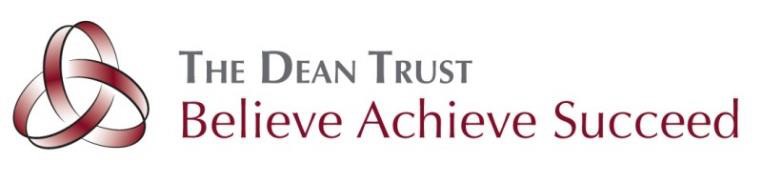 WIGAN LEARNING PARTNERSHIPLOCAL GOVERNING BODY COMPOSITION 2020-2021WIGAN LEARNING PARTNERSHIPLOCAL GOVERNING BODY COMPOSITION 2020-2021WIGAN LEARNING PARTNERSHIPLOCAL GOVERNING BODY COMPOSITION 2020-2021WIGAN LEARNING PARTNERSHIPLOCAL GOVERNING BODY COMPOSITION 2020-2021NameTypeTerm of officeend dateFocus areaConor Davis                         (Chairman)Community01.04.25Quality of Teaching                                                     Dean Trust Wigan / Dean Trust Rose BridgeDavid Rosbottom OBE                   (Vice   Chairman)Community01.04.25Quality of Teaching                                                       Dean Trust Wigan/ Dean Trust Rose BridgeJames Haseldine                     (Ex Headteacher DTW & DTRB)Ex OfficioN/ALucy Cropper                      (Head of School DTRB)Ex OfficioN/AStephen CalderbankParent GovernorDean Trust Rose Bridge06.11.23Behaviour Management / Welfare & Personal Development Dean Trust Rose BridgeErnest HowellCommunity01.04.21Environment Health & SafetyDean Trust Wigan / Dean Trust Rose BridgeCarol SnapeCommunity01.04.21Behaviour Management / Welfare                                 / Personal Development and Careers                                                          Dean Trust WiganMhairi BirchallCommunity03.07.23Child Protection, SEND & Data Security Dean Trust Wigan / Dean Trust Rose BridgeGraham EllisCommunity03.07.23Behaviour Management / Welfare                                     / Personal Development and Careers                                                           Dean Trust Rose BridgeKenneth WadeCommunity03.07.23Behaviour Management / Welfare                                     / Personal Development Dean Trust WiganPupil Premium / Catch Up Funding Dean Trust Rose Bridge & Dean Trust WiganPaul JonesParent Governor Dean Trust Wigan25.11.24Rachael HoggStaffDean Trust Wigan01.10.22Andrew CunninghamStaff                               Dean Trust Rose Bridge14.11.23IN ATTENDANCEIN ATTENDANCEIN ATTENDANCEIN ATTENDANCEBarry BriddenEx OfficioN/AAcademies DirectorTarun KapurEx OfficioN/ACEOGAPPhilippa WilliamsonEx OfficioN/AWest Hub Finance Director